Управление образования Исполнительного комитета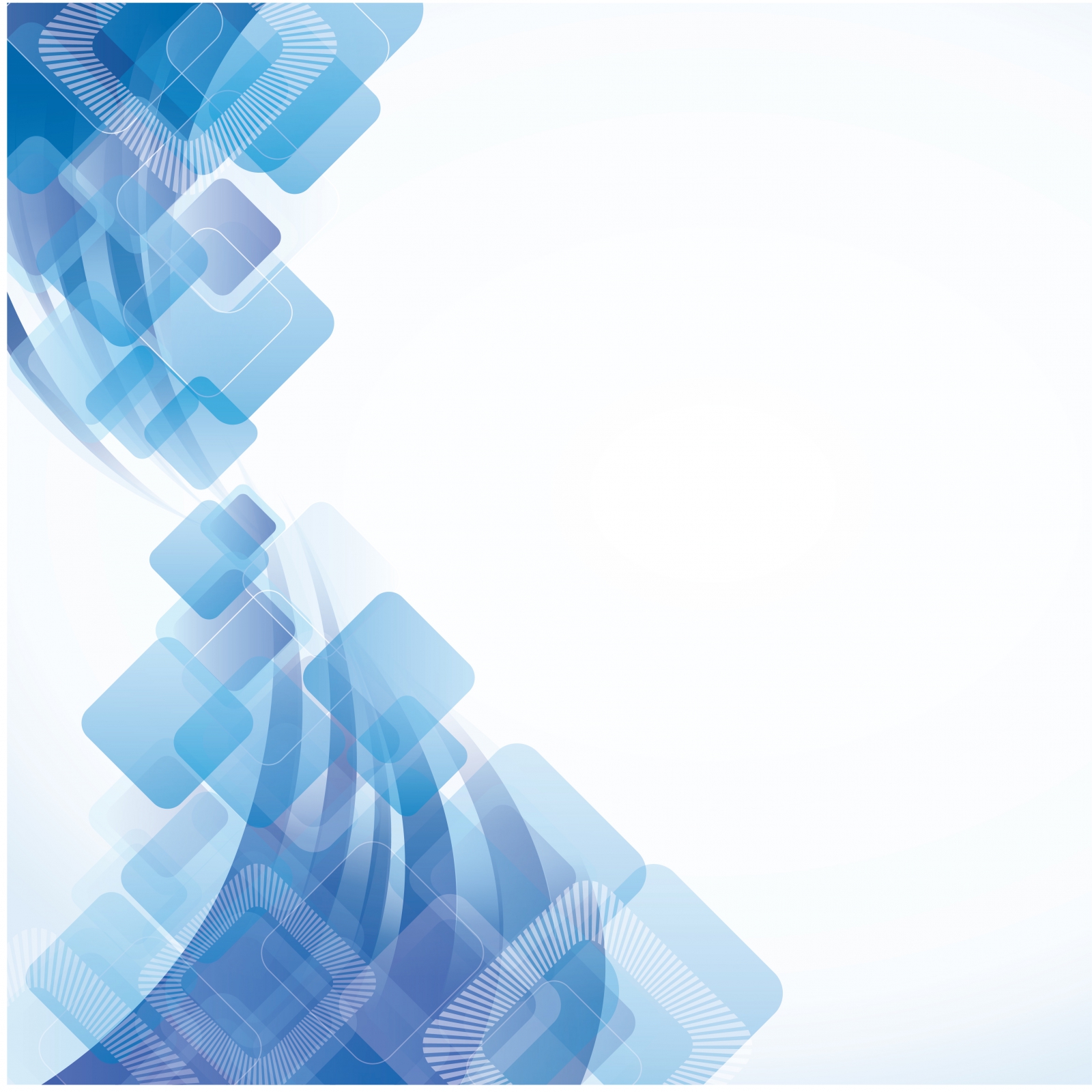 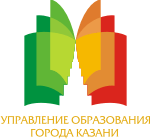 муниципального образования города КазаниПРОГРАММАГОРОДСКОЙ АВГУСТОВСКОЙ КОНФЕРЕНЦИИРАБОТНИКОВ ОБРАЗОВАНИЯ «Казанское образование:тренды, проблемы, пути решения»МӘГАРИФ ХЕЗМӘТКӘРЛӘРЕНЕҢ ШӘҺӘРАВГУСТ КОНФЕРЕНЦИЯСЕПРОГРАММАСЫ«Казан мәгарифе: 
трендлар, төп мәсьәләләр, 
аларны чишү юллары»Август 2017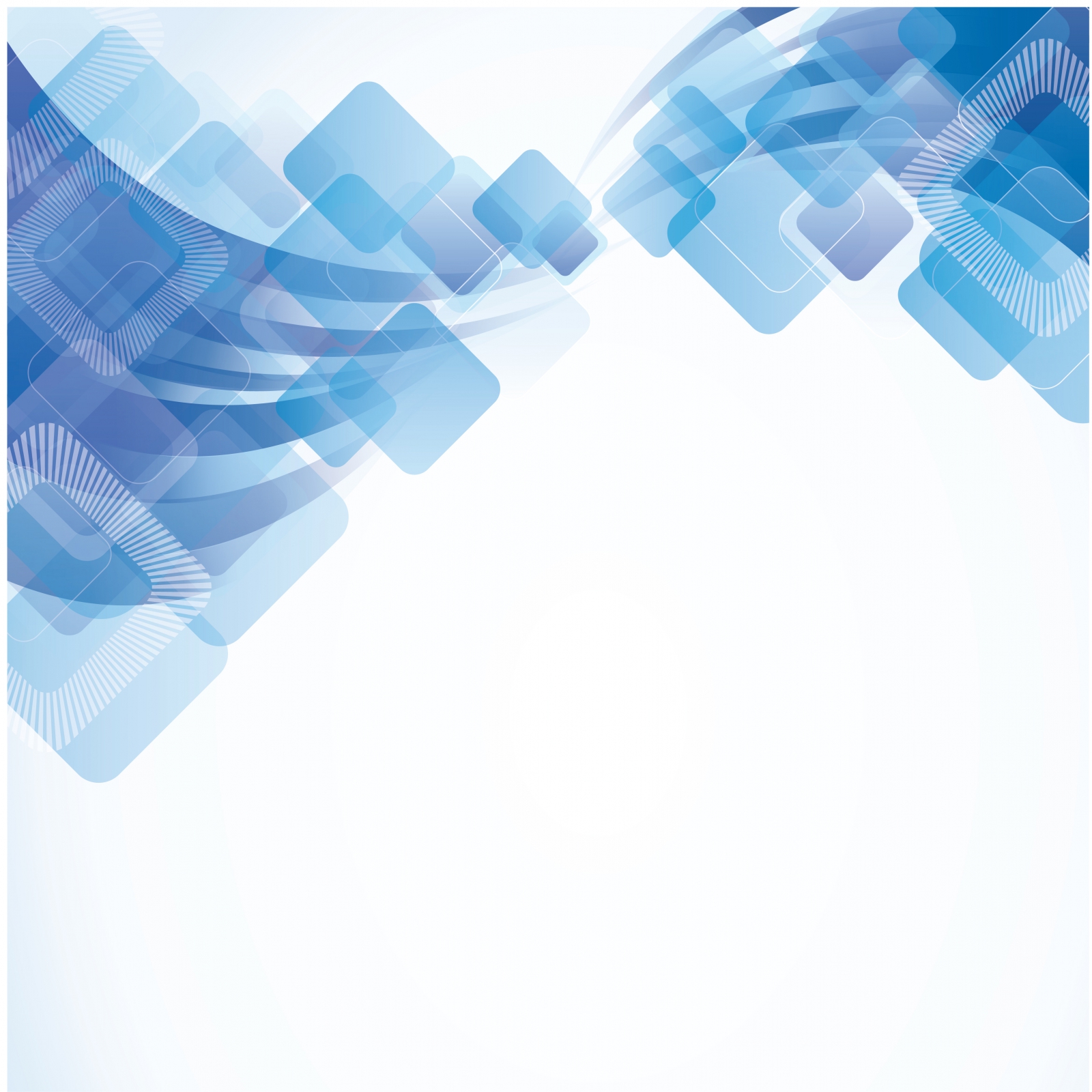 Пленарное заседаниеГородской августовской конференции работников образования«Казанское образование: тренды, проблемы, пути решения»Место проведения: Учебно-лабораторный корпус Поволжской академии физической культуры, спорта и туризма
(г.Казань, Деревня Универсиады, д.35)Дата проведения: 23 августа 2017 годаОткрытие конференцииФаттахов Дамир Ильдусович, первый заместитель Руководителя Исполнительного комитета муниципального образования г.КазаниДоклад	Казанское образование: тренды, проблемы, пути решенияХадиуллин Ильсур Гараевич, начальник Управления образования Исполнительного комитета муниципального образования г.Казани, к.п.н.ВыступленияКак сделать школу успешной: управленческие стратегии руководителяИмамов Ильдар Фаизович, директор МБОУ «Лицей № 177» Ново-Савиновского района г.КазаниДетский сад и семья: опыт сотрудничества, проблемы, перспективы развитияШамсутдинова Наиля Нурмухаметовна, заведующая МАДОУ «Детский сад № 43 комбинированного вида» Приволжского района г.Казани  Экологическое просвещение как ресурс современного образованияПименова Ирина Анатольевна, заведующая отделом экологического воспитания МБУДО «Центр детского творчества «Танкодром» Советского района г.КазаниСохранение и развитие родных языков в многонациональном обществеХухунашвили Маринэ Мануиловна, директор МБУДО Центр образования «Многонациональная воскресная школа» г.Казани Успех не приходит к тебе… Ты идешь к успехуГладкова Наталья Петровна, учитель немецкого языка МБОУ «Гимназия № 94» Московского района г. Казани, призер Республиканского этапа Всероссийского конкурса «Учитель года – 2017» в номинации «Педагогический дебют»Создание новых возможностей для профориентации и освоения школьниками современных профессиональных компетенций на основе инструментов движения WorldSkillsРайсман Светлана, студентка Института психологии и образования КФУВыступление первого заместителя министра образования и науки Республики Татарстан Поминова Андрея ИвановичаВыступление Мэра города Казани Метшина Ильсура РаисовичаЦеремония награждения педагогических работниковПодведение итогов работы Ведет пленарное заседание первый заместитель 
Руководителя Исполнительного комитетамуниципального образования города КазаниФаттахов Дамир ИльдусовичРегламент выступлений«Казан мәгарифе: трендлар, төп мәсьәләләр, аларны чишү юллары» 
темасына мәгариф хезмәткәрләре шәһәр август конференциясенең пленар утырышыҮткәрү урыны: Идел буе физик тәрбия, спорт һәм туризм академиясенең укыту-лаборатория бинасында (Казан шәһәре, Универсиада авылы, 35 нче йорт)Үткәрү вакыты: 2017 нче  елның 23 нче августыПленар утырышны Казан шәһәре муниципаль берәмлеге Башкарма комитеты Житәкчесенең беренче урынбасары  Фәттахов Дамир Илдус улы ача һәм алып бараДоклад Казан мәгарифе: трендлар, көнүзәк мәсьәләләр, аларны чишү юлларыҺадиуллин Илсур Гәрәй улы, Казан шәһәре  муниципаль берәмлеге Башкарма комитетының Мәгариф идарәсе башлыгы, п.ф.к.ЧыгышларМәктәпне ничек алдынгы итәргә: җитәкченең идарә итү стратегиясеИмамов Илдар Фәиз улы, Казан шәһәре Яңа Савин районының «177 нче лицей» гомуми белем муниципаль бюджет учреждениесе директорыБалалар бакчасы һәм гаилә: хезмәттәшлек тәҗрибәсе, проблемалар, үсеш перспективасыШәмсетдинова Наилә Нурмөхәммәт кызы, Казан шәһәре Идел буе районының «43 нче катнаш төрдәге балалар бакчасы» муниципаль автономияле  мәктәпкәчә белем учреждениесе мөдире Экологик мәгърифәт – заманча мәгариф ресурсыПименова Ирина Анатольевна, Казан шәһәре Совет районы «Танкодром балалар иҗат үзәге» балаларга өстәмә белем бирү муниципаль бюджет учреждениесенең экология бүлеге мөдиреКүпмилләтле җәмгыятьтә туган телләрне саклау һәм үстерүХухунашвили Маринэ Мануиловна, Казан шәһәре «Күпмилләтле якшәмбе мәктәбе» укыту үзәге - балаларга өстәмә белем бирү муниципаль бюджет учреждениесе директоры Уңыш сиңа үзе килми ...Син уңышка барасың...Гладкова Наталья Петровна, Казан шәһәре Мәскәү районы 94 нче гимназиясенең немец теле укытучысы, «Ел укытучысы -2017» Бөтенроссия конкурсының Республика этабында «Педагогик дебют» номинациясе призеры WorldSkills хәрәкәте нигезендә укучыларга һөнәр сайлау һәм заманча һөнәри компетенцияләр булдыру юнәлешендә яңа мөмкинлекләр тудыруРайсман Светлана, Казан федераль университетының Психология һәм мәгариф институты студенты..Татарстан Республикасы мәгариф һәм фән министрының беренче урынбасары Поминов Андрей Иванович чыгышыКазан шәһәре Мэры Метшин Илсур Рәис улы чыгышы Мәгариф хезмәткәрләрен бүләкләү тантанасыЭшкә нәтиҗә ясау Чыгышларның регламенты:8.00-9.30 Регистрация участников пленарного заседания Городской августовской конференции8.00-10.00 Работа выставки по теме конференции10.00-12.30 Пленарное заседаниеПриветствие3 -5 минутДоклад 40 минутВыступления5-7 минут8.00-9.30 Шәһәр август конференциясенең пленар утырышында катнашучыларны теркәү8.00-10.00 Конференция темасына күргәзмә 10.00-12.30 Пленар утырышСәламләү3-5 минутДоклад40 минутЧыгышлар5-7 минут